Name:									 Date:				Collage PoetryDirections:  Prior to beginning the assignment, write down words that you are moved by on a consistent basis under “Theme Word Splash” (Ex: Love, Sports, Food, etc).  Then, flip through one out of the stack of magazines, looking for words you like or are inspired by.  Cut the words out and glue them in an order that suits your fancy to create an original poem.Theme Word SplashSample Collage Poem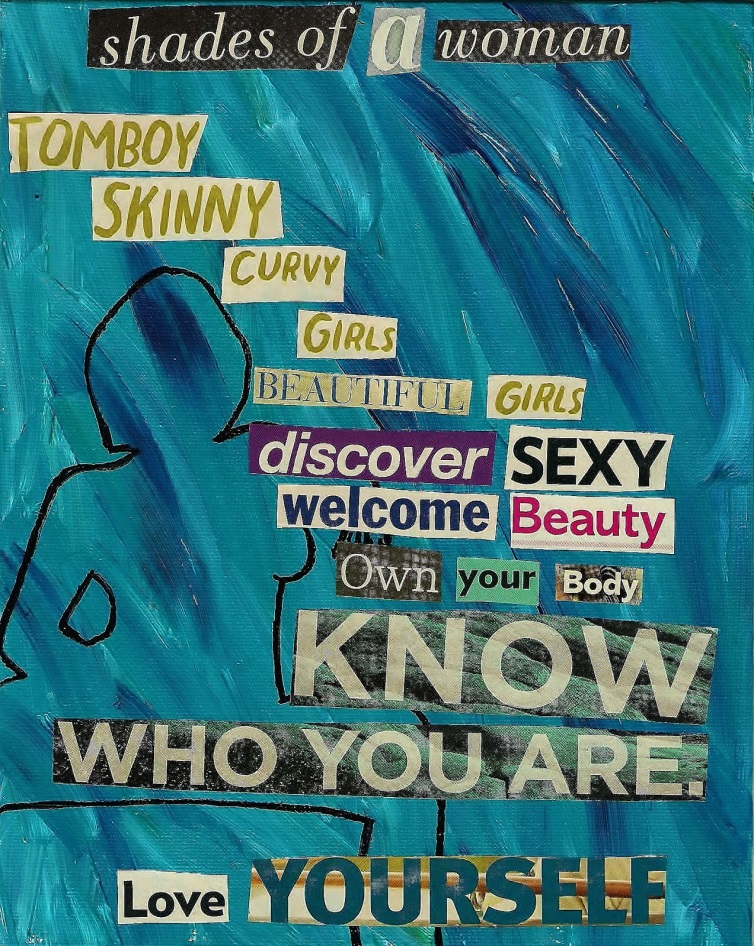 